	Отчет составлен в соответствии с пунктом 3 части 3 ст.29 Федерального закона от 29 декабря 2012 года №273-ФЗ «Об образовании в Российской Федерации», на основании приказа Минобрнауки России от 14 июня 2013 года №462 «Об утверждении Порядка проведения самообследования образовательной организацией», «Показатели самообследования образовательной организации» и приказа Минобрнауки России от 10.12.2013г. №1324 «Об утверждении в соответствии с действующими изменениями», приказа Минобрнауки России от 14.12.2017г. №1218.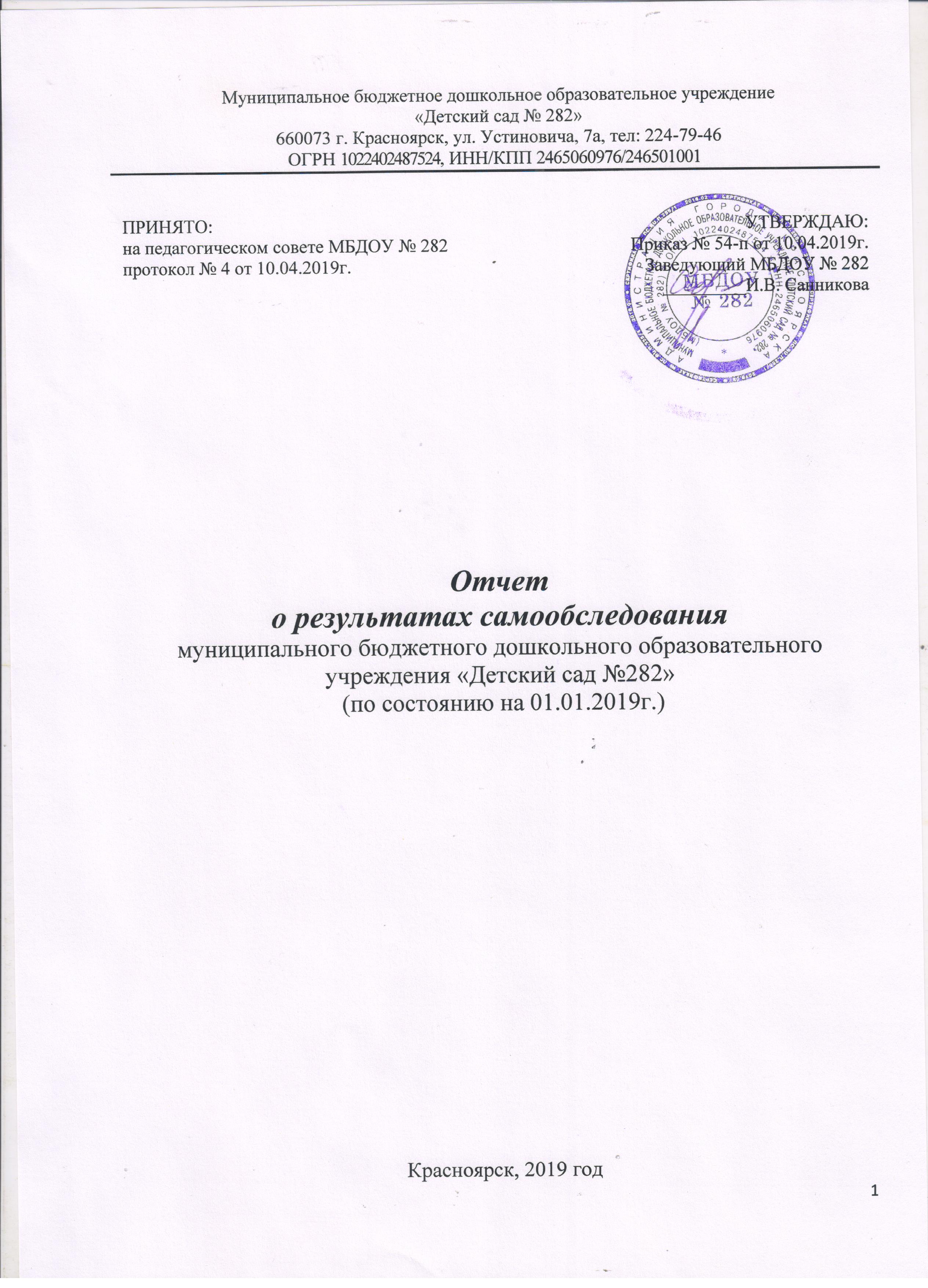 	Самообследование МБДОУ №282 за 2018 год проводила комиссия в составе: Заведующий – Санникова И.В.; Заместитель заведующего по учебно-воспитательной работе – Мурыгина Н.В.; Заведующий хозяйством – Гаврилова О.В.	Целью проведения самообследования МБДОУ является обеспечение доступности и открытости информации о его деятельности.	Задачи самообследования:- установить степень проявления измеряемых качеств у объектов изучения и оценивания (самооценивания);- выявить наличие или отсутствие динамики образовательной системы ДОУ в целом (или отдельных ее компонентов);- создать целостную систему оценочных характеристик педагогических процессов;- установить причины возникновения и пути решения выявленных в ходе изучения и оценивания (самооценивания) проблем.	В процессе самообследования проведены оценка образовательной деятельности, системы управления ДОУ, содержания и качества подготовки воспитанников, организации воспитательно-образовательного процесса, анализ качества кадрового, учебно-методического обеспечения, материально-технической базы, функционирования внутренней системы оценки качества образования, анализ показателей деятельности МБДОУ №282.Общая характеристика образовательного учреждения.	Наименование: муниципальное бюджетное дошкольное образовательное учреждение «Детский сад №282» (МБДОУ №282).Юридический адрес: Россия, 660073, Красноярский край, г. Красноярск, ул. Устиновича, 7а.Фактический адрес: Россия, 660073, Красноярский край, г. Красноярск, ул. Устиновича, 7а. Телефон: (391) 224-79-46. Электронная почта: dou282@mail.ruАдрес сайта: http://красдоу282.рф Учредитель образовательного учреждения – Главное управление образования администрации города Красноярска.Лицензия на право ведения образовательной деятельности: серия А №0000212, регистрационный № 5017-л от 29.04.2011 г., срок действия лицензии – «бессрочно». ИНН: 2465060976.	Учреждение открыто с 1980 года, расположено в типовом панельном двухэтажном здании. Списочная численность на 01.01.2019г. – 108 человек. В МБДОУ № 282 функционируют пять групп полного дня, две из которых являются группами компенсирующей направленности для детей с тяжёлыми нарушениями речи.Режим работы Учреждения - 12 часов: с 07.00 до 19.00 при пятидневной рабочей неделе. Государственные праздники, суббота, воскресенье - выходные дни.Деятельность образовательного учреждения регламентируется Уставом, утвержденным Главным управлением образования администрации города Красноярска.Заведующий образовательного учреждения: Санникова Ирина Васильевна, тел.(391) 224-79-46	Порядок комплектования групп определяется Учредителем в соответствии с законодательными и нормативными актами, уставом МБДОУ. Прием детей в детский сад осуществляет заведующий детским садом. Основанием для зачисления является направление, выданное территориальным отделом администрации Советского района города Красноярска и заявление родителей (законных представителей), для зачисления в группу компенсирующей направленности необходимо заключение психолого-медико-педагогической комиссии Советского района города Красноярска.Организация педагогического процесса и его содержание.	В 2018 году образовательный процесс в МБДОУ №282 осуществлялся в соответствии с Федеральным законом от 29.12.2012 № 273-ФЗ «Об образовании в Российской Федерации», приказом Министерства образования и науки РФ от 30.08.2013 № 1014 «Об утверждении Порядка организации и осуществления образовательной деятельности по основным общеобразовательным программам дошкольного образования», санитарно-эпидемиологическими правилами и нормативами, Федеральным законом от 24.07.1998 №124-ФЗ «Об основных гарантиях прав ребенка в Российской Федерации», от 17.10.2013 №1155 «Об утверждении ФГОС ДО», Уставом МБДОУ №282, а также регламентом непосредственно образовательной деятельности.	МБДОУ № 282 реализует основную общеобразовательную программу дошкольного образования и адаптированную основную общеобразовательную программу для детей с тяжелыми нарушениями речи, которые строятся на принципе личностно-ориентированного взаимодействия взрослых и детей. Реализация данных программ направлена на формирование основ базовой культуры личности, всестороннее развитие психических и физических качеств в соответствии с возрастными особенностями, подготовку ребёнка к жизни в современных условиях, а также на решение следующих задач: 1) охрана и укрепление физического и психического здоровья детей, в том числе их эмоционального благополучия;2) обеспечение равных возможностей для полноценного развития каждого ребенка в период дошкольного детства независимо от места жительства, пола, нации, языка, социального статуса, психофизиологических и других особенностей (в том числе ограниченных возможностей здоровья);3) обеспечение преемственности целей, задач и содержания образования, реализуемых в рамках образовательных программ различных уровней (далее – преемственность основных образовательных программ дошкольного и начального общего образования);4) создание благоприятных условий развития детей в соответствии с их возрастными и индивидуальными особенностями, склонностями, развитие способностей и творческого потенциала каждого ребенка как субъекта отношений с самим собой, другими детьми, взрослыми и миром;5)  формирование общей культуры личности детей, в том числе ценности здорового образа жизни, развитие их социальных, нравственных, эстетических, интеллектуальных, физических качеств, инициативность, самостоятельность и ответственность ребенка, формирование предпосылок учебной деятельности;6) обеспечение вариативности и разнообразия содержания Программ и организационных форм дошкольного образования, возможности формирования Программ различной направленности с учетом образовательных потребностей, способностей и состояния здоровья детей;7) формирование развивающей среды, соответствующей возрастным, индивидуальным, психологическим и физиологическим особенностям детей;8) обеспечение психолого-педагогическую поддержки семьи и повышение компетентности родителей (законных представителей) в вопросах развития и образования, охраны и укрепления здоровья детей;9) обеспечение коррекции недостатков в психическом и речевом развитии детей с тяжелыми нарушениями речи.	Воспитательно-образовательный процесс был организован в соответствии с возрастными особенностями детей и реализуемыми образовательными областями – «Познавательное развитие», «Речевое развитие», «Физическое развитие», «Художественно-эстетическое развитие», «Социально-коммуникативное развитие». Ежедневная образовательная деятельность осуществлялась на основе годового плана, календарно-тематического планирования, расписания непосредственно образовательной деятельности, при этом соблюдаются предельно допустимые нормы нагрузки в соответствии с СанПин 2.4.1.3049-13. Для формирования детской инициативы и самостоятельности педагогами ДОУ выстроена образовательная среда таким образом, чтобы дети могли:- учиться на собственном опыте экспериментировать с различными объектами;- изменять или конструировать игровое пространство в соответствии с возникающими игровыми ситуациями;- быть независимыми в своих действиях и принятии доступных им решений.	Также педагоги создавали ситуации, в которых воспитанники учились:- обсуждать важные события со сверстниками при участии взрослого;- совершать выбор и обосновывать его;- предъявлять и обосновывать свою инициативу (замыслы, предложения);- планировать свои действия индивидуально и в команде;- оценивать результаты своих действий индивидуально и в команде.	Тесная взаимосвязь между всеми участниками образовательного процесса, вот что являлось отличительной чертой наших педагогов: логопеда, педагога-психолога, воспитателей, музыкального руководителя, инструктора по физкультуре. Также все специалисты тесно взаимодействовали с родителями: проводили индивидуальные консультации, беседы, родительские собрания, создавали информационный материал, организовывали практические мероприятия для детей и родителей, прошли родительские рейды по качеству питания и безопасности ДОУ, а также соблюдению санитарно-гигиенических норм. По результатам рейдов родители высказали удовлетворение по качеству и эффективности созданных условий, способствовало успешному положительному результату в решении задач. 	В МБДОУ согласно Федеральному закону «Об образовании в Российской Федерации» от 29.12.2012 № 273-ФЗ реализована вариативная модель образования для детей с ОВЗ. На сегодняшний день в ДОУ функционирует две группы компенсирующей направленности для детей с ТНР. Коррекция нарушений у дошкольников осуществлялась в соответствии с возрастными особенностями детей и с учетом ведущей деятельности. Контингент данных групп составляют дети старшей и подготовительной групп с нарушениями речи (37 человек), коррекционная работа с ними направлена на преодоление у них речевых нарушений путем проведения индивидуальных и фронтальных занятий. Важную роль в системе коррекционной работы МБДОУ играет психолого-медико-педагогический консилиум, в рамках которого разрабатываются индивидуальные программы, осуществляется контроль за их реализацией, выстраивается целенаправленная система взаимодействия специалистов МБДОУ и специалистов ТПМПК района, города, края. За отчетный период было проведено 6 плановых заседаний ПМПк, относительно каждого ребенка приняты и запротоколированы конкретные решения консилиума. 	В соответствии с ФГОС ДО результатами освоения Программы являются целевые ориентиры. Освоение Программы не сопровождается проведением промежуточных аттестаций и итоговой аттестации воспитанников. Для определения эффективности используемых педагогами МБДОУ технологий и методик, на конец учебного года в МБДОУ во всех возрастных группах была проведена итоговая непосредственно образовательная деятельность по всем разделам Программы, фиксирующим методом которой являлся метод «наблюдение». В результате проведенной НОД, был сделан вывод о том, что в прошедшем учебном году программный материал по всем разделам реализуемой в МБДОУ образовательной программы усвоен детьми всех возрастных групп на допустимом и оптимальном уровнях: дети всех возрастных групп показали положительные результаты усвоения программы. Воспитательно-образовательная деятельность МБДОУ строилась также через взаимодействие с социальными институтами. Взаимодействие с социумом осуществлялось по разным направлениям деятельности, что позволяло решать проблемы всестороннего непрерывного развития личности воспитанника, вести непрерывную работу по укреплению физического и психического здоровья воспитанников, а также стимулировать непрерывное профессиональное развитие педагогов. 	В течение 2018 года воспитанники с помощью педагогов и родителей принимали активное участие в мероприятиях различного уровня и направленности. Тесное сотрудничество с семьями воспитанников оказывает положительное влияние на раскрытие творческого потенциала детей и организацию воспитательно-образовательного процесса в МБДОУ. Информацию о деятельности ДОУ родители получают непосредственно от педагогов, из наглядной информации на стендах в группах и коридорах МБДОУ, а также на официальном сайте детского сада.	В ДОУ создаются все условия для развития индивидуальных способностей, интереса детей к разнообразным видам деятельности, но, т.к. спектр детских интересов постоянно расширяется, то в ДОУ были введены дополнительные образовательные услуги (секция по футболу и танцевальный кружок). В результате данной работы сформировано образовательное пространство, складывающееся из интересов дошкольников, что позволило максимально учесть интересы детей, создать условия для проявления детской познавательной активности.Вывод: содержание образования и развития дошкольников в рамках, реализуемых в МБДОУ образовательных программ, выбор форм и методов работы с детьми способствует реализации поставленных задач в полном объеме, позволяя добиться, в конечном итоге, качественной подготовки воспитанников, формирования предпосылок к учебной деятельности, способствует развитию личности ребенка.Организация здоровьесберегающей деятельности МБДОУ.	Здоровье ребёнка дошкольного возраста зависит от правильной организации режима, питания и эффективности оздоровительно-профилактической работы. В течение года реализованы задачи сохранения и укрепления здоровья воспитанников посредством ряда мероприятий: реализация комплекса воспитательно-образовательных, оздоровительных и лечебно-профилактических мероприятий по разным возрастным ступеням. Систематически проводятся: утренняя гимнастика, как средство тренировки и закаливания организма, ритмическая гимнастика, медико-педагогический контроль, подвижные игры на прогулке, физкультминутки на занятиях. Режим дня регламентирует продолжительность занятий, прогулок, дневного сна, самостоятельной и совместной со взрослыми деятельности детей, время приёма пищи. Педагогический коллектив МБДОУ уделяет должное внимание закаливающим процедурам.	Одним из факторов, обеспечивающих нормальное развитие ребёнка и достаточно высокий уровень сопротивляемости его организма к заболеваниям, является организация здорового питания. Основой организации питания детей в МБДОУ является соблюдение рекомендуемых наборов продуктов и рационов питания, позволяющих удовлетворить физиологические потребности дошкольников в основных пищевых веществах и обеспечить их необходимой калорийностью. В МБДОУ выполняются следующие принципы рационального здорового питания детей: регулярность, полноценность, разнообразие, путём соблюдения режима питания, норм потребления продуктов питания и индивидуального подхода к детям во время приёма пищи. Ежедневно в меню включаются фрукты, соки, молоко, кисломолочные продукты. Для профилактики острых респираторных заболеваний в питание детей включаются лук, чеснок, проводится витаминизация блюд. В МБДОУ соблюдается рецептура и технология приготовления блюд, оставляется суточная проба готовой продукции, выполняются нормы вложения сырья, вкусовое качество приготовленных блюд соответствует требованиям. 	Медицинское обслуживание детей в МБДОУ осуществляется медицинской сестрой и врачом КГБУЗ «КГДБ №8». Регулярно проводятся плановые медицинские осмотры детей с привлечением специалистов детской поликлиники. Также строго соблюдается график обязательных профилактических прививок, связанных с сезонной заболеваемостью гриппом. Особое внимание уделяется часто болеющим и длительно болеющим детям, а также воспитанникам, имеющим проблемы в физическом и психическом развитии. Результаты обследования учитываются медицинской сестрой, воспитателями, специалистами в работе с детьми. 	В группах соблюдается санитарно-эпидемический режим, плановые и генеральные уборки, сквозное проветривание, укрепление и маркировка оборудования, постельного белья, полотенец и т.д.	Благодаря комплексу профилактических и физкультурно-оздоровительных мероприятий наблюдается положительная динамика показателей по состоянию заболеваемости в целом и по группам здоровья.  В МБДОУ решению физкультурно-оздоровительной работы подчинены все направления деятельности. Коллектив создает максимальные условия для обеспечения двигательной активности и оздоровления детей: физкультурный зал с должным оборудованием; просторный музыкальный зал; медицинский кабинет; центры физического развития в группах; продуманы комплексы закаливающих процедур для всех возрастных групп. С целью оздоровления проводятся закаливающие мероприятия: гимнастика после сна, мытье рук до локтей, физкультурные занятия на свежем воздухе, солнечные ванны, хождение босиком по ребристым дорожкам. Большое значение придавалось организации двигательной активности детей, развитию основных движений, подвижным играм и специальным мерам закаливания детского организма.Вывод: система работы по физическому развитию, сохранению и укреплению здоровья в 2018 году выстраивалась планомерно, что позволило добиться высоких показателей физического развития детей и снижению их заболеваемости по сравнению с предыдущими периодами. Участие воспитанников ДОУ в мероприятиях различного уровня.	Важным аспектом подтверждения качества образования в детском саду остается система предъявления детской результативности на мероприятиях различного уровня. В общей структуре управления качеством образования в детском саду все большее значение приобретают итоговые мероприятия в рамках комплексно-тематического планирования (утренники, развлечения, тематические мероприятия, посвященные различным значимым датам), которые наряду с другими мероприятиями позволяют накапливать и развивать детский потенциал, проявляющийся в данных мероприятиях. Немаловажное значение приобретают конкурсы познавательной направленности (конкурсно-познавательная игра «Школа светофорных наук», литературные викторины, краеведческие КВИЗы, квесты и т.д.). В 2018 году дети с успехом принимали участие в различных соревнованиях, конкурсах художественно-эстетической направленности. В структуре предъявления детских результатов вне детского сада важно, чтобы успешными себя чувствовали дети с ОВЗ, поэтому в ДОУ выстроена работа по реализации способностей таких воспитанников (традиционное участие в «Логопедической викторине», районном фестивале для воспитанников с ОВЗ «Сундучок здоровья»).	В соответствии с одной из задач муниципальной системы образования города Красноярска, направленной на создание системы преемственности ДО и школы, выделены ключевые приоритеты образовательных результатов в детском саду, определены задачи коллектива по реализации приоритетных направлений развития МСО города Красноярска согласно дорожной карте «Красноярский стандарт качества образования: приоритеты управления». В рамках реализации задач:- разработаны ключевые социально-нормативные возрастные характеристики готовности ребенка к начальному этапу школьного периода жизни;- выделены ведущие формы и способы педагогической деятельности;- определено содержание диагностики по оценке сформированности социально-нормативных возрастных характеристик готовности ребенка к обучению в школе (познавательная активность; коммуникативные навыки; эмоционально-волевая сфера);- проводится апробация диагностического комплекса;- проводится плановая работа по формированию выделенных приоритетных образовательных результатов.	Важными аспектами педагогической системы остаются развитие коммуникативных навыков у детей, обучение согласованной работе в команде, умение договариваться и находить общие решения, учет детских интересов, использование современных форм работы с дошкольниками.	В образовательном пространстве детского сада сложилась эффективная педагогическая система, ориентированная на формирование активной позиции ребенка, основанной на осмысленном подходе к деятельности. С этой целью создавались специальные условия для того, чтобы дети могли инициировать самостоятельные действия, учились согласовывать их с другими детьми, обосновывать свой выбор. Такая организация педагогического процесса позволила изменить отношение детей к образовательной деятельности, они с удовольствием выбирают центры для выполнения определенной деятельности с целью достижения определенных результатов.Вывод: образовательная система в детском саду соответствует ФГОС ДО и потребностям родителей (законным представителям). Результаты контрольных ТПМПК свидетельствуют о том, что степень достижения результатов освоения адаптированной основной образовательной программы дошкольного образования для детей с ТНР высокая. Проделанная коррекционная работа позволила качественно подготовить детей выпускной группы к комиссии по выпуску детей в школу и определению образовательного учреждения для дальнейшего обучения детей.Организация взаимодействия семьи и МБДОУ.	Непосредственными участниками образовательного процесса являются родители (законные представители), работа с которыми предусматривает решение следующих задач:- просвещение родителей по разным направлениям воспитания;- совместная деятельность родителей и детей;- индивидуальная работа с различными категориями семей.	В 2018 году проводилась разнообразная работа по дальнейшему совершенствованию сотрудничества МБДОУ с родителями воспитанников как полноправными участниками воспитательного процесса. Родители (законные представители) чувствуют, что сотрудники МБДОУ №282 доброжелательно относятся к ним и их детям, замечают изменения в развитии ребенка за время пребывания в детском саду на 100%, 70% из них удовлетворяет качество образовательных услуг предоставляемых МБДОУ №282, частично удовлетворены – 30%. В качестве предложения по совершенствованию учреждения высказывают потребность в ремонте прогулочных участков детского сада. В качестве дополнительных образовательных направлений считают, что были бы полезны и интересны их детям: рисование, лепка из соленого теста, театральная студия, шашки, подготовка к школе и логопедические услуги. В соответствии с их потребностями педагогами будут планироваться занятия по дополнительным образовательным программам.	В течение года родители принимали активное участие во многих мероприятиях: конкурсах, выставках. Одними из традиционных форм взаимодействия с семьями воспитанников стали: проведение совместных праздников, досугов и развлечений, смотров-конкурсов, творческих выставок («Осенняя фантазия», «Новогодний калейдоскоп», «Космос» и др.), рисование стенгазет («День мамы», «День Защитника Отечества», «Мамин день»), выставок рисунков на различную тематику и т.д. Родители активно участвовали в городских конкурсах: «Сверкаем вместе-2018»; конкурс рисунков «Кино моей мечты»; районная выставка-конкурс детского художественного творчества «Жар-птица» - 1 место; акция ко Всемирной Универсиаде-2019 «Подарок своими руками»; помогали активно в пополнении оборудования для центров экспериментирования к подготовке смотра-конкурса; конкурс-выставка «Мама, папа, я – творческая семья» и др.	Очень активно родители воспитанников участвовали в приобретении игр, пособий, специального спортивного оборудования для работы педагогов с детьми по современной технологии «Мозжечковая стимуляция и кинезиологические упражнения».	С целью повышения уровня педагогической культуры родителей, а также для того, чтобы помочь родителям перевести воспитание в семье на новую, более высокую ступень проводились беседы, консультации специалистов. С целью развития отношений в системе «педагог-родители-дети», где происходит удовлетворение потребностей ребенка в любом одобрении, овладение социальных способов взаимодействия с другими людьми, проводились праздники и развлечения, спортивные соревнования.	Также для родителей размещаются памятки и консультации всех специалистов на сайте и стендах, созданы множество тематических разделов по безопасности детей, раздел «вопрос-ответ», информация постоянно пополняется и обновляется. В начале учебного года и по его завершению были проведены тематические родительские собрания во всех возрастных группах, общие родительские собрания. Кроме того, нами были изучены семьи воспитанников, используя разнообразные методы и формы, по результатам анализа данных был составлен социальный паспорт.  Вывод: родители наших воспитанников стали более активными участниками мероприятий и помощниками в их подготовке, как на уровне детского сада, так и на уровне района, необходимо развивать это взаимодействие и использовать новые формы сотрудничества. Востребованность выпускников.	Выпускников МБДОУ отличает высокая подготовка к школьному обучению: они с интересом учатся, хорошо читают, обладают всеми коммуникативными навыками, присущими ребенку на начальном этапе школьного обучения, у детей высокие познания во всех областях образовательной деятельности. По отзывам учителей школ, куда отправляются учиться наши выпускники ДОУ их отличает высокая культура, дети хорошо учатся в школе, участвуют в различных конкурсах, олимпиадах, что в целом влияет положительным образом на имидж детского сада.Вывод: детский сад имеет довольно устойчивые партнерские отношения со школами №91, №98, педагоги которых отмечают хороший уровень подготовки наших детей и с удовольствием принимают их в первые классы.Анализ системы управления МБДОУ.	   Структура управления муниципального бюджетного дошкольного образовательного учреждения «Детский сад № 282» (далее МБДОУ № 282) соответствует закону РФ «Об образовании в РФ» №273 от 29.12.2012 г., осуществляется в соответствии с законодательством РФ и Уставом МБДОУ № 282, построена на основе сочетания принципов единоначалия и самоуправления (административного управления). Руководство деятельностью МБДОУ осуществляется заведующим МБДОУ, который назначается на должность и освобождается от должности Учредителем. Заведующий осуществляет непосредственное руководство детским садом и несет ответственность за деятельность учреждения. Формами самоуправления детским садом являются: общее собрание трудового коллектива;педагогический совет;общее собрание родителей.	    Общее собрание трудового коллектива МБДОУ № 282 осуществляет полномочия трудового коллектива, обсуждает проект коллективного договора; обсуждает вопросы состояния трудовой дисциплины и мероприятия по ее укреплению, рассматривает вопросы охраны и безопасности условий труда работников, охраны жизни и здоровья воспитанников МБДОУ, обсуждает и принимает изменения в Устав ДОУ и другие локальные акты.	    Педагогический совет МБДОУ: осуществляет управление педагогической деятельностью МБДОУ; определяет направления образовательной деятельности МБДОУ; отбирает и утверждает общеобразовательные   программы для использования в МБДОУ, вопросы содержания, форм и методов образовательного процесса, планирования образовательной деятельности МБДОУ; рассматривает проект годового плана работы МБДОУ, заслушивает отчеты заведующего о создании условий для реализации образовательных программ в МБДОУ; рассматривает вопросы повышения квалификации и переподготовки кадров; организует выявление, обобщение, распространение, внедрение педагогического опыта среди педагогических работников.	   Общее собрание родителей и родительские собрания групп – коллегиальный орган общественного самоуправления, действующий в целях развития и совершенствования воспитательно-образовательного процесса, взаимодействия родительской общественности МБДОУ. Родительский комитет содействует организации и совершенствованию образовательного процесса в МБДОУ, совместных мероприятий, оказывает посильную помощь в укреплении материально-технической базы, благоустройстве его помещений, детских площадок и территории. В состав родительского комитета МБДОУ №282 входят родители, избираемые на групповых родительских собраниях, таким образом, в МБДОУ реализуется возможность участия в управлении учреждения всех участников образовательного процесса. Заведующий МБДОУ является координатором стратегических направлений. В МБДОУ функционирует Первичная профсоюзная организация. 	Деятельность МБДОУ № 282 регламентируется нормативно-правовыми и локальными документами: •	Федеральным законом «Об образовании»; •	Федеральным законом «Об основных гарантиях прав ребёнка Российской Федерации»;•	Конвенцией ООН о правах ребёнка;•	Санитарно-эпидемиологическими правилами и нормами для ДОУ;•	Уставом МБДОУ № 282 (зарегистрирован 05.09.2014 г.) и изменениями к Уставу от 16.12.2014 г., 07.12.2016 г., 30.01.2018 г., 05.10.2018 г.•	Лицензией на осуществление образовательной деятельности (серия А №0000212, регистрационный № 5017-л от 29.04.2011 г.);•	Договором между МБДОУ № 282 и родителями;•	Договором между МБДОУ и Учредителем;•	Трудовыми договорами между администрацией и работниками;•	Коллективным договором между администрацией и собранием трудового коллектива;•	Правилами внутреннего трудового распорядка;•	Программой развития МБДОУ № 282;•	Положением о Педагогическом совете;•	Положением об Общем собрании трудового коллектива МБДОУ.	 	Система управления в ДОУ постоянно совершенствуется, в 2018 году основные преобразования касались повышения качества образования. Изменения были вызваны выполнением плана мероприятий по реализации направлений развития муниципальной системы образования города Красноярска согласно дорожной карте «Красноярский стандарт качества образования: приоритеты управления», обеспечивающего реализацию приоритетных направлений» городской августовской конференции: определены задачи, выделены ключевые образовательные результаты, организована работа по их формированию. 		Проведены организационно-управленческие мероприятия по реализации выделенных ключевых социально-нормативных возрастных характеристик готовности ребенка к школе: была создана творческая группа по апробации диагностического инструментария по каждой из трех социально-нормативных характеристик в образовательной деятельности с детьми.		С целью повышения речевого и интеллектуального развития детей была создана творческая группа заинтересованных педагогов, готовых внедрять и реализовывать на базе ДОУ современный метод системы работы по «Мозжечковой стимуляции и кинезиологическим упражнениям».		Важными достижениями системы управления в 2018 году стали:- качественно подобранный педагогический состав, который обеспечил реализацию разнообразной образовательной деятельности;- развитие педагогической системы за счет использования и распространения современных образовательных технологий, вариативных форм организации образовательной деятельности с детьми, целенаправленной работы на повышение качества образования;- эффективная система контроля, которая обеспечивает точность и эффективность оценки организации педагогического процесса;- обновление инфраструктуры, дизайн участков и их оборудование, укрепление материально-технической базы учреждения.		Вывод: в результате комплексного исследования системы управления МБДОУ №282 было выявлено, что структура и механизм управления определяют ресурсы для развития коллектива, для стабильного функционирования дошкольного учреждения и эффективной организации педагогического процесса (в т.ч. коррекционного). Положительные результаты управленческой деятельности выражаются в укреплении материально-технической базы, обновлении инфраструктуры, подборе качественного состава педагогических кадров, эффективного включения инновационных идей в педагогический процесс, контроля и мониторинга педагогического (в т.ч. коррекционного) процесса. Большую роль в развитии ДОУ и обеспечения качественной работы выполняют родители. Степень их удовлетворенности работой ДОУ проявляется в заинтересованном участии в развитии инновационных идей, а также в процессе оценки качества образования (активное участие, доброжелательное отношение, высокая оценка результатов деятельности детского сада в результате анкетирования). Ежегодно родителям предоставляется отчет о расходовании средств на общих родительских собраниях и официальном сайте ДОУ.Внутренняя система оценки качества образования в ДОУ.	Внутренняя система оценки качества образования МБДОУ №282 состоит из двух основных компонентов:контроль организации педагогического процесса;мониторинг индивидуального развития детей.	Контроль проходит согласно составленному на год плану-графику, с которым знакомятся все члены педагогического коллектива до наступления нового учебного года. План-график включает в себя тематические и комплексные виды контроля. Помимо плана-графика в учреждении может быть проведен оперативный контроль, связанный с необходимостью рабочей ситуации.	Цель контроля: совершенствование деятельности МБДОУ; повышение профессионального мастерства и квалификации педагогических работников ДОУ; повышение качества образования.	Контрольная деятельность всегда проходит при участии комиссии, состоящей из представителей администрации, педагогических работников МБДОУ и медицинского работника. Результаты контроля объявляются всем членам коллектива на планерке, рабочем совещании или Педагогическом совете и фиксируются в справке, которая остается доступной в течение учебного года.	В процессе контрольной деятельности также проводится анкетирование и опрос родителей с целью выяснения удовлетворенности родителей качеством образовательных услуг:- коррекционно-образовательной деятельности;- оказываемых платных образовательных услуг;- подготовки детей к обучению в школе;- физкультурно-оздоровительной работы;- условиями среды в стенах детского сада и на прогулочных участках.	Оценка индивидуального развития детей по результатам наблюдений за детьми в процессе непосредственно образовательной деятельности, режимных моментах, самостоятельной деятельности в процессе организации бесед, поручений и анализа продуктов детской деятельности проводится дважды в течение учебного года в группах общеразвивающей направленности (сентябрь-октябрь, май) и три раза в группах компенсирующей направленности. Педагоги в такой оценке ориентируются на возрастные и иные индивидуальные особенности детей, их индивидуальные возможности по овладению определенными представлениями в контексте пяти образовательных областей, результаты фиксируются в картах индивидуального развития ребенка.	В группах компенсирующей направленности для детей с ТНР в течение учебного года проводится логопедический мониторинг, контролирующий динамику звукопроизношения и развития речи детей в целом.	По итогам ТПМПК почти все выпускники 2018 года – 78% (14 детей, имеющие при поступлении статус ОВЗ) готовы к переходу на следующую образовательную ступень – школу, всем рекомендована основная общеобразовательная программа начального общего образования, четырем выпускникам рекомендовано обучение по адаптированной образовательной программе начального общего образования.Вывод: внутренняя система оценки качества образования выстроена в МБДОУ таким образом, что учитывает интересы всех субъектов образовательных отношений и, прежде всего, детей. Такая оценка оказывает положительное влияние на образовательный процесс, поскольку позволяет выявить сильные и слабые стороны педагогической работы и скорректировать ее в соответствии с индивидуальными особенностями, способностями и потребностями выпускников.Качество кадрового обеспечения	МБДОУ укомплектован необходимыми кадрами, обеспечивающими образовательный процесс. На 01.01.2019 г. в МБДОУ работало 37 сотрудников. Из указанного числа сотрудников 33 женщины, 4 мужчин. Воспитательно-образовательный процесс осуществляли 15 педагогов. Из них 9 воспитателей, 2 учителя-логопеда, 1 музыкальный руководитель, 1 инструктор по физической культуре, 1 педагог-психолог, 1 заместитель заведующего по УВР. Средний возраст педагогического состава – 44 года.Образовательный уровень педагогов:Высшее образование имеют 11 человек (73%);среднее профессиональное – 4 (27%)Из них 1 обучается в педагогическом ВУЗе (заочная форма обучения). Уровень квалификации педагогов:Высшая квалификационная категория – 5 человек (33%);первая категория – 7 человек (47%);нет категории – 3 человека (20%).По стажу:от 0 до 5 лет –  3 человека (20%);от 5 до 10 лет – 3 человека (20%);от 10 до 15 лет – 1 человек (7%); от 15 до 20 лет – 2 человек (13%);от 20 до 25 лет – 1 человек  (7%);от 25 и выше – 5 человек (33%).	С целью повышения профессионального уровня ежегодно в соответствии с графиком педагоги проходят аттестацию и курсы повышения квалификации. Курсы повышения квалификации педагоги проходят не только в КИПКиПРО, но и в иных образовательных учреждениях по курсовой подготовке и переподготовке педагогических кадров. Количество педагогов, прошедших курсы повышения квалификации в 2018 году – 8 человек (53%). В 2018 году аттестовано 5 педагогов, из них на высшую квалификационную категорию – 3 человека (2 педагога по должности «воспитатель» и 1 по должности «учитель-логопед») и 2 педагога на первую квалификационную категорию (по должности «воспитатель»).	Педагогическая система в ДОУ обеспечивает условия не только для обучения и развития детей, но и для непрерывного образования и профессионального роста педагогических кадров. Педагоги ДОУ ведут активную методическую работу: в составе методических объединений по социально-коммуникативному развитию, методических объединений музыкальных руководителей, логопедов, инструкторов по физической культуре, ШМЗ, ШМВ. Посещают и принимают активное участие в мероприятиях различного уровня – конкурсах, семинарах, мастер-классах, а также сами проводят открытые мероприятия. Существенную роль в педагогической работе играют профессиональные сообщества (творческие группы), в которых выстраивается взаимодействие в небольших группах (обсуждение актуальных вопросов, разработка разнообразных материалов и нормативных документов, организация открытых мероприятий, анализ деятельности и т.д.). В творческих группах создаются условия для обмена и обобщения опыта, а также для развития каждого члена коллектива.	Широкая информационная среда в детском саду обеспечивает полноценный информационный обмен, техническое и методическое сопровождение педагогического процесса. Потенциал педагогического высокий, условия работы позволяют его не только накапливать, но и развивать. Этому способствуют как разнообразные методические мероприятия, проводимые в коллективе, так и практическая работа по взаимодействию с коллегами из других ДОУ района, города. Опыт наших педагогов значим и востребован, что доказывает их постоянное участие в конкурсах, акциях, проектах, презентациях, мастер-классах и т.п.: - благодарственные письма за активное участие в подготовке и проведении II городского фестиваля дошкольного образования «В стране дошкольного детства» - Окишева О.А., Погудина А.С.;- грамота за победу в экологическом конкурсе «Мастерская переделок» в рамках федерального проекта «Великий зеленый поход…начни с себя» - Дьяконова С.С., Краус Е.А.;  - благодарственное письмо коллективу МБДОУ №282 в реализации проекта «Читающая мама – читающая страна»;- грамота за победу в краевом фотоконкурсе «Земля не свалка» в рамках краевого проекта «Великий зеленый поход…начни с себя» - Окишева О.А.;- благодарности за активное участие в праздничных мероприятиях Советского района г. Красноярска, посвященных празднованию 73-й годовщины Великой Победы – Новицкая Е.В., Погудина А.С.;- благодарственное письмо коллективу МБДОУ №282 за активное участие в конкурсе детских рисунков «Спасибо, донор!», направленного на развитие и пропаганду безвозмездного добровольного донорства крови в Красноярском крае;- 1 место в номинации «Природа и фантазия» в районном конкурсе «Выставка цветов и даров садово-огороднической деятельности» Советского района; - участники районного этапа фестиваля мастеров декоративно-прикладного искусства и художников-любителей среди работников образования «Русь мастеровая - 2018»; - грамота за участие в акции «Добра и милосердия», посвященной Дням Старшего поколения; - участники акции ко Всемирной Универсиаде-2019 «Подарок своими руками»; - лауреат в городском профессиональном конкурсе «Воспитатель года» - Дьяконова С.С. Вывод: анализируя уровень квалификации воспитателей, можно сделать вывод о том, что в коллективе довольно высокий процент педагогов, имеющих высшую и первую категории, почти половина педагогов прошли курсы повышения квалификации в этом учебном году, однако необходимость проводить активную курсовую переподготовку педагогических работников сохраняется. В соответствии с задачами годового плана была проведена методическая работа, в основе которой лежал дифференцированный подход к каждому педагогу в зависимости от квалификации и стажа работы, что позволило повысить его компетентность, а также повысить уровень активности в участии ДОУ в мероприятиях различного уровня и добиться хороших результатов.Информационное обеспечение.	Информационная среда МБДОУ – это система, которая включает материально технические, информационные и кадровые ресурсы; обеспечивает автоматизацию управленческих и педагогических процессов, согласованную обработку и использование информации, полноценный информационный обмен; предполагает наличие нормативно-организационной базы, технического и методического сопровождения.	На сегодняшний день в учреждении оснащено беспроводной сетью Wi-fi, функционирует локальная сеть, благодаря чему каждый сотрудник учреждения имеет доступ к сети Интернет через стационарный компьютер, ноутбук или смартфон.	Технические возможности повлекли за собой необходимость обучения педагогов работать в сети, пользоваться электронной почтой, систематизировать свои наработки в электронном виде. На сегодняшний день 80% педагогов овладели работой на компьютере, имеют личную электронную почту.	Также создаются родительские чаты в сети Viber во всех группах. Совместно были разработаны правила ведения чатов, так чтобы удобно было и родителям, и педагогам. Чат – удобная форма взаимодействия педагогов с родителями для оперативного представления результатов своей работы, достижения детей. Данный способ общения нашел положительный отклик у родителей из-за своего удобства и современного формата.	В МБДОУ постоянно работает официальный сайт учреждения (красдоу282.рф) на котором родители могут познакомиться с официальными документами ДОУ, локальными актами, педагогическим составом, а также с событийной жизнью детского сада, групп.	Разработка и реализация личных информационных ресурсов учреждения не является единственным направлением в информационном обеспечении, существует ряд обязательных официальных сайтов:- официальный сайт для размещения информации о государственных (муниципальных) учреждениях bus.gov.ru;- единая информационная система в сфере закупок;- сайты службы занятости, ФНС, ПФР, Госуслуги и др.Вывод: информационное обеспечение в ДОУ выстроено на довольно высоком уровне, оно включает материально технические, информационные и кадровые ресурсы; обеспечивает автоматизацию управленческих и педагогических процессов, согласованную обработку и использование информации, полноценный информационный обмен; предполагает наличие нормативно-организационной базы, технического и методического сопровождения. Качество учебно-методического и библиотечно-информационного обеспечения	Учебно-методическое обеспечение носит традиционный характер в виде печатных изданий. Методическая литература в своем большинстве располагается в методическом кабинете, подобрана в соответствии с Программой и разделена по образовательным областям для удобства педагогов. В кабинете имеется «Журнал передвижения методической литературы», вся печатная литература разделена по разделам и подписана, а наглядный материал для удобства расположен в пластиковых папках-разделителях и, также, подписаны, что позволяет педагогам с легкостью ориентироваться в большом количестве учебно-методической литературы и наглядных пособий. Оформлена подписка на периодическое издание журнал «Музыкальная палитра». Педагоги для удобства могут использовать электронные ресурсы для подбора необходимого методического материала.Вывод: ДОУ достаточно обеспечен учебно-методической литературой, но с приходом электронных ресурсов, педагоги намного больше стали ориентироваться в современных формах и методах работы, используют новые образовательные средства. Информационное обеспечение существенно облегчает процесс документооборота, делает образовательный процесс более содержательным, интересным, позволяет использовать современные формы организации взаимодействия педагогов с детьми, родителями.Анализ материально-технической базы.	Образовательное учреждение расположено в 2х-этажном здании. Техническое состояние здания удовлетворительное. Состояние помещений групп удовлетворительное. Две группы из пяти имеют отдельные спальни, в трех группах спальни расположены в игровой комнате. Каждая группа имеет групповое помещение, приёмную, туалетную комнаты. Групповые комнаты включают игровую, познавательную, обеденную зоны. Группы оборудованы необходимой мебелью, мягким инвентарём. В детском саду имеется музыкальный и физкультурные залы, два логопедических кабинета, методический кабинет, кабинеты заведующего, заведующего хозяйством, педагога-психолога. Имеется также пищеблок, прачечная и медицинский кабинет, который имеет лицензию на право осуществления доврачебной медицинской помощи и состоит из 2-х блоков (кабинет медицинского работника, совмещенные изолятор и процедурный кабинет), а также ряд других служебных помещений. Здание имеет центральное отопление, холодное и горячее водоснабжение, канализацию. Здание МБДОУ расположено в жилом секторе и хорошо вписывается в окружающий ландшафт. 	Территория МБДОУ - общая площадь 4 859 кв. м, на ней расположены 5 отдельно стоящих игровых площадок с верандами, малыми архитектурными формами, площадка ПДД с разметками, спортивная площадка. На данных площадках педагоги проводят с детьми обучающие занятия. Для проведения исследовательской деятельности разбит огород, имеется множество зеленых насаждений, цветники и газоны. По периметру имеется ограждение, есть наружное освещение территории образовательного учреждения. Опасных мест для прогулки на территории детского сада нет, удобрения и ядохимикаты на участке не применяются. Уровень освещённости, влажности соответствует санитарным нормам.	Развивающая среда ДОУ строится с учетом:- методического обеспечения образовательной деятельности сотрудников по реализации основной образовательной программы МБДОУ;- психологического обеспечения образовательной деятельности, направленного на содействие сохранению и укреплению психофизического здоровья детей, и их эмоциональному благополучию;- развития ведущей деятельности дошкольного возраста и других видов детской деятельности;- личностно-ориентированного взаимодействия взрослых и детей.	Развивающая предметно-пространственная среда в МБДОУ организована с учетом традиционных видов детской деятельности: игры, рисования, лепки, конструирования, театрально-художественной деятельности. Расположение предметов развивающей среды осуществлено педагогами рационально, вариативно и доступно для детей, отвечает возрастным особенностям и потребностям детей, требованиям техники безопасности. Наиболее популярными являются центры для свободной самостоятельной детской деятельности. В соответствии с ФГОС образовательный процесс с детьми строится как увлекательная проблемно-ориентированная деятельность, обеспечивающая постоянный рост их самостоятельности и творчества. Развивающая предметно-пространственная среда содержательно-насыщенная, трансформируемая, полифункциональная, вариативная, доступная и безопасная. При построении педагогического процесса основное образовательное содержание педагоги осуществляют в повседневной жизни, совместной с детьми деятельности путём интеграции естественных для дошкольника видов деятельности, главным из которых является игра. Таким образом, в детском саду создана благоприятная атмосфера для полноценного развития дошкольников.	В педагогическом процессе МБДОУ для развития познавательного интереса, повышения уровня и качества знаний у детей используются разнообразные технические средства: видеоплейеры, телевизоры, магнитофоны, компьютеры, ноутбуки, проектор, музыкальные центры, зеркальный шар, имеется доступ к интернет-ресурсам. В музыкальном зале имеется пианино, музыкальные центры, наборы музыкальных инструментов, компакт-диски и аудиокассеты с записями музыки различных жанров, музыкальных сказок, музыкально-дидактические игры. Имеется достаточное количество научно-методической литературы и учебно-наглядных пособий для обеспечения воспитательно-образовательного процесса в МБДОУ. Дошкольное учреждение проводит целый ряд мероприятий по обогащению и озеленению своей территории: субботники, уход за клумбами в весенне-летний период. Коллектив МБДОУ организует работу летом так, чтобы детям было интересно в детском саду, а родители (законные представители) были спокойны за их здоровье. Летний период года благоприятен для решения таких задач, как: оздоровление детей, познавательное развитие детей, художественно-эстетическое, социальное развитие. Составляется план организационно-хозяйственной работы в летний период времени МБДОУ.	Администрация МБДОУ успешно решает задачи реализации государственной политики и требований нормативных правовых актов в области обеспечения безопасности в образовательных учреждениях, направленных на защиту здоровья и сохранение жизни воспитанников и персонала, создания и поддержания защищенности объектов детского сада, совершенствование системы безопасности. По электро-пожарной безопасности МБДОУ укомплектован первичными средствами пожаротушения в соответствии с нормами ППБ; разработаны инструкции о мерах пожарной безопасности; разработан план эвакуации воспитанников и сотрудников на случай пожара и инструкции, определяющие действия персонала по обеспечению быстрой и безопасной эвакуации. Проведены мероприятия по обеспечению пожарной безопасности (инструктажи по пожарной безопасности, практические занятия по отработке плана эвакуации и порядка действий при ЧС, по пользованию средствами пожаротушения и т.д.). Проведены учебные тренировки по эвакуации воспитанников и сотрудников из здания, оформлен стенд по пожарной безопасности. Вывод: материально-техническая база, организация предметно-пространственной среды в МБДОУ подчинены интересам ребенка и служат для его морального и физического благополучия, для развития всесторонней личности ребенка, в нем сохраняются и развиваются традиции воспитания здорового поколения, обеспечение физического и психического здоровья ребенка, идет поиск новых технологий работы с детьми дошкольного возраста. Финансирование МБДОУ осуществлялось на основе плана финансово-хозяйственной деятельности. На протяжении 2018 года поддерживалась и развивалась материально-техническая база МБДОУ.Анализ показателей деятельности организации.		Комплексное исследование работы коллектива МБДОУ №282 в 2018 году показало, что система управления в ДОУ функционирует эффективно, имеются ресурсы для развития и стабильного функционирования дошкольного учреждения, способствующие развитию инициативы участников образовательного процесса.Содержание образования и развития дошкольников в рамках реализуемой в МБДОУ образовательной программы, выбор форм и методов работы с детьми способствуют в полном объеме реализации поставленных задач, позволяя добиться, в конечном итоге, качественной подготовки воспитанников, формирования предпосылок учебной деятельности, способствует развитию личности.		В течение 2018 года велась воспитательно-образовательная деятельность, направленная на решение задач изучения информации по ФГОС и применении в образовательной деятельности новых форм и методов для повышения качества образования, по организации совместного взаимодействия ДОУ и семьи, совершенствования комплексного подхода педагогической работе.  		Воспитательно-образовательный процесс МБДОУ № 282 строится с учётом требований, нормативных документов обеспечивающих воспитание и развитие дошкольников по всем направлениям. Воспитателями тщательно продумывается содержание развивающей предметно-пространственной среды по возрастам. Они еженедельно стараются обновлять игровую и наглядную среду в зависимости от темы недели. При планировании педагоги предусматривают виды самостоятельной свободной детской деятельности в специально подготовленной развивающей среде МБДОУ, где дети могут закрепить знания, умения, навыки в самостоятельных играх и взаимодействии с окружающей средой. Иллюстрации, книги, игрушки, работы детей, использованные на тематической педеле, оформляются в группе, чтобы дети вне занятий повторно рассматривали, использовали для игры, беседовали со сверстниками в свободной обстановке и тем самым закрепляли свои знания по теме.		Результаты контрольных ПМПк свидетельствуют о том, что степень достижения результатов освоения АООП ДО достаточно высока. Проделанная коррекционная работа позволила качественно подготовить детей выпускных групп к комиссии по выпуску детей в школу и определению образовательного учреждения для дальнейшего обучения детей. Наших выпускников с удовольствием принимают в образовательные учреждения следующей ступени образования. 	Степень удовлетворенности родителей проявляется в их заинтересованном участии во всех мероприятиях ДОУ, поддержке педагогов и администрации в развитии инновационных идей, а также в процессе оценки качества образования (активное участие, доброжелательное отношение, высокая оценка результатов деятельности детского сада в процессе анкетирования). 	Педагогический коллектив ДОУ имеет достаточно высокий творческий потенциал и необходимый уровень профессионализма, способствующий реализации годовых задач в полном объеме. Коллектив ДОУ стабильно реализует основную общеобразовательную программу, педагогические технологии, способствующие развитию ребенка. Продолжается целенаправленная работа по обновлению образовательного процесса: педагоги осваивают новые способы моделирования образовательного процесса в ДОУ с учетом ФГОС ДО, основной общеобразовательной программой дошкольного образования и условиям ее реализации (планирование, проектирование предметно-развивающего пространства, организация разнообразных форм совместной деятельности детей и взрослых). Продолжается развитие современных форм сотрудничества ДОУ и семьи.Показатели деятельности дошкольной образовательной организации МБДОУ №282, подлежащей самообследованию(утв. приказом Министерства образования и науки РФ от 10 декабря 2013 г. N 1324)  №Наименование организации               Содержание совместной работы1.Главное Управление образования города Красноярска. Территориальный отдел главного управления образования города КрасноярскаНеобходимый документооборот, оказание консультативной помощи и поддержки в работе учреждения, помощь в подборе кадров, награждение и аттестация сотрудников2.Профсоюзная организация работников науки и образования Оказание социальной и правовой помощи, награждение сотрудников. Проведение совместных мероприятий  3.Вневедомственная охрана Оказание охранных услуг4.КГБУЗ «КГДБ №8» Поликлиника №5Диспансеризация детей, вакцинация, консультативная медицинская помощь, работа по программе «Здоровье»5.Взрослая городская поликлиника №14Диспансеризация сотрудников6.Красноярский информационно-методический Центр города КрасноярскаОказание методической помощи, участие в окружных методических мероприятиях, помощь в аттестации педагогов, участие в конкурсах, семинарах, вебинарах, консультативная помощь7.МБОУ СОШ № 91Работа по созданию благоприятных условий для быстрой адаптации детей к школе, воспитания и актуального обучения детей, охраны и укрепления их здоровья8.Красноярские театрыОказание помощи ДОУ в организации досуговых мероприятий 9.Дворец Труда и Согласия, Дворец культуры и спорта металлургов Посещение детьми творческих и спортивных коллективов, участие в выставках10.Центр психолого-медико-социального сопровождения № 6Регулярное сопровождение детей МБДОУ № 282, помощь в диагностике и консультировании детей11.ЦДО «Импульс»Проведение выставок детского творчестваN п/пПоказателиЕдиница измерения1.Образовательная деятельность1.1Общая численность воспитанников, осваивающих образовательную программу дошкольного образования, в том числе:106 человек1.1.1В режиме полного дня (8-12 часов)106 человек1.1.2В режиме кратковременного пребывания (3-5 часов)0 человек1.1.3В семейной дошкольной группе0 человек1.1.4В форме семейного образования с психолого-педагогическим сопровождением на базе дошкольной образовательной организации0 человек1.2Общая численность воспитанников в возрасте до 3 лет0 человек1.3Общая численность воспитанников в возрасте от 3 до 8 лет	106 	человек1.4Численность/удельный вес численности воспитанников в общей численности воспитанников, получающих услуги присмотра и ухода:106 человек/100%1.4.1В режиме полного дня (8-12 часов)106 человек/100%1.4.2В режиме продленного дня (12-14 часов)0 человек/%1.4.3В режиме круглосуточного пребывания0 человек/%1.5Численность/удельный вес численности воспитанников с ограниченными возможностями здоровья в общей численности воспитанников, получающих услуги:39	 человек/37/%1.5.1По коррекции недостатков в физическом и (или) психическом развитии39 человек/37%1.5.2По освоению образовательной программы дошкольного образования39 человек/37%1.5.3По присмотру и уходу39 человек/37%1.6Средний показатель пропущенных дней при посещении дошкольной образовательной организации по болезни на одного воспитанника14 дней1.7Общая численность педагогических работников, в том числе:16 человек1.7.1Численность/удельный вес численности педагогических работников, имеющих высшее образование12 человек/ 75%1.7.2Численность/удельный вес численности педагогических работников, имеющих высшее образование педагогической направленности (профиля)12 человек/ 75%1.7.3Численность/удельный вес численности педагогических работников, имеющих среднее профессиональное образование4 человека/ 25%1.7.4Численность/удельный вес численности педагогических работников, имеющих среднее профессиональное образование педагогической направленности (профиля)3 человека/ 19%1.8Численность/удельный вес численности педагогических работников, которым по результатам аттестации присвоена квалификационная категория, в общей численности педагогических работников, в том числе:13 человек/ 81%1.8.1Высшая6 человек/ 38%1.8.2Первая7 человек/ 44%1.9Численность/удельный вес численности педагогических работников в общей численности педагогических работников, педагогический стаж работы которых составляет:1.9.1До 5 лет3 человека / 19%1.9.2Свыше 30 лет5 человек/ 31%1.10Численность/удельный вес численности педагогических работников в общей численности педагогических работников в возрасте до 30 лет2 человека/ 12%1.11Численность/удельный вес численности педагогических работников в общей численности педагогических работников в возрасте от 55 лет5 человек/ 31%1.12Численность/удельный вес численности педагогических и административно-хозяйственных работников, прошедших за последние 5 лет повышение квалификации/профессиональную переподготовку по профилю педагогической деятельности или иной осуществляемой в образовательной организации деятельности, в общей численности педагогических и административно-хозяйственных работников18 человек/ 100%1.13Численность/удельный вес численности педагогических и административно-хозяйственных работников, прошедших повышение квалификации по применению в образовательном процессе федеральных государственных образовательных стандартов в общей численности педагогических и административно-хозяйственных работников18 человек/ 100%1.14Соотношение "педагогический работник/воспитанник" в дошкольной образовательной организации16/1061.15Наличие в образовательной организации следующих педагогических работников:1.15.1Музыкального руководителяда1.15.2Инструктора по физической культуреда1.15.3Учителя-логопедада1.15.4Логопеданет1.15.5Учителя- дефектологанет1.15.6Педагога-психологада2.Инфраструктура2.1Общая площадь помещений, в которых осуществляется образовательная деятельность, в расчете на одного воспитанника	2.5 м22.2Площадь помещений для организации дополнительных видов деятельности воспитанников327 м22.3Наличие физкультурного залада2.4Наличие музыкального залада2.5Наличие прогулочных площадок, обеспечивающих физическую активность и разнообразную игровую деятельность воспитанников на прогулкеда